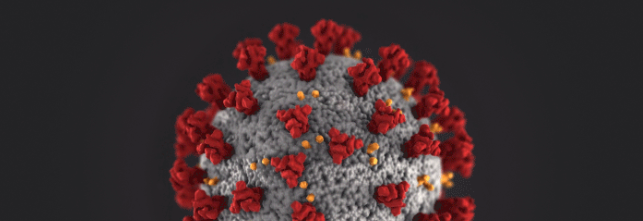 Please answer all sections below and submit the completed form to: TBD. Any missing information or forms may jeopardize the full review of your submission and lead to disqualification from this program.  Submitted Letters of Intent (LOIs) will be reviewed after the submission window is closed. Note that program funds will not be allocated per month of the submission window.  If you have any questions about the program, please ask your local Gilead Medical Scientist or visit https://www.gilead.com/science-and-medicine/research/investigator-sponsored-research for more information.Please answer all sections below and submit the completed form to: TBD. Any missing information or forms may jeopardize the full review of your submission and lead to disqualification from this program.  Submitted Letters of Intent (LOIs) will be reviewed after the submission window is closed. Note that program funds will not be allocated per month of the submission window.  If you have any questions about the program, please ask your local Gilead Medical Scientist or visit https://www.gilead.com/science-and-medicine/research/investigator-sponsored-research for more information.Investigator/Sponsor InformationInvestigator/Sponsor InformationPrincipal Investigator Name     Telephone     Email address     Curriculum vitae attached Yes           NoLegal Sponsor / Primary Site     Address     City, State, Zip/Province, Postal code     CountryDescription of Organization/Institution     Hospital     Academic Research     Government Entity     Other:________________Name of Subsite (if applicable)     Address     City, State, Zip/Province, Postal code     CountryHas your institution applied for or received funding from Gilead in the past? Yes              NoGilead Contact (if applicable)ProposalProposalStudy Title Estimated Budget Requested from Gilead Any proposal greater than $250,000 should be    discussed with your Gilead Medical Scientist  prior to submission. Must include overhead  costs and all taxes if applicable.Publication costs included? (e.g., preparation of manuscript, travel, etc.) Yes                                              NoOverhead ≤ 30% (Overhead in  excess of 30% will not be approved) Yes                                              No Overhead Cap Letter Signed and Attached  Must be signed by Sponsor institution’s budget 
  officer or other designee. Signed letter must be 
  attached before LOI is reviewed. Yes                                              No Funding Requested From Other Sources?   If yes, include name of source and amount in 
  USD.                        Yes: ________________________________                         No Study Design (check all that apply)     Prospective     Retrospective     Observational     Interventional     Modelling Publication Plan (check all that 
 apply)     Conference     ManuscriptResearch PlanResearch Plan      Type your responses to Questions 1 through 5 in this document. Please limit your response in this entire       section to 1,000 words.Scientific rationalePrimary objectiveResearch methodsDescribe which, if any, policymakers you to plan to engage and how.Study Duration (in months)      Type your responses to Questions 1 through 5 in this document. Please limit your response in this entire       section to 1,000 words.Scientific rationalePrimary objectiveResearch methodsDescribe which, if any, policymakers you to plan to engage and how.Study Duration (in months)By entering my name below, I hereby certify that the above statements are true and correct to the best of my knowledge.By entering my name below, I hereby certify that the above statements are true and correct to the best of my knowledge.Name & Title								                                 DateName & Title								                                 Date